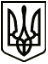 МЕНСЬКА МІСЬКА РАДАРОЗПОРЯДЖЕННЯ 26 квітня 2022 року	м. Мена	№ 123Про створення Гуманітарного штабу в Менській міській територіальній громаді на період дії воєнного стануВідповідно до ст. 9 Закону України «Про правовий режим воєнного стану», Закону України «Про гуманітарну допомогу», Указу Президента України від  24 лютого 2022 року №64/2022 «Про введення воєнного стану в Україні», розпорядження начальника Чернігівської обласної військової адміністрації від 23 квітня 2022 року №154 «Про створення Гуманітарного штабу при Чернігівській обласній військовій адміністрації», з метою забезпечення закладів та жителів Менської міської територіальної громади продуктами харчування, засобами гігієни, ліками та іншою гуманітарною допомогою, керуючись ст. 42 Закону України «Про місцеве самоврядування в Україні»:Створити Гуманітарні штаби в Менській міській територіальній громаді (далі — Гуманітарні штаби) на період дії правового режиму воєнного стану в Україні, та затвердити їх персональний склад відповідно до додатків 1-18, а саме:Менський, відповідно до додатку 1 — додається;Бірківський, відповідно до додатку 2 — додається;Блистівський, відповідно до додатку 3 — додається; Величківський, відповідно до додатку 4 — додається;Волосківський, відповідно до додатку 5 — додається; Городищенський, відповідно до додатку 6 — додається;Данилівсько-Садовий, відповідно до додатку 7 — додається;Дягівський, відповідно до додатку 8 — додається;Киселівський , відповідно до додатку 9 — додається;Куковицький , відповідно до додатку 10 — додається;Лісківський , відповідно до додатку 11 — додається;Макошинський, відповідно до додатку 12 — додається;Осьмаківсько-Ушнянський, відповідно до додатку 13 — додається;Покровсько-Слобідський, відповідно до додатку 14 — додається;Семенівський, відповідно до додатку 15 — додається;Синявський, відповідно до додатку 16 — додається;Стольненський, відповідно до додатку 17 — додається;Феськівський, відповідно до додатку 18 — додається.Визначити, що головним завданням Гуманітарних штабів є забезпечення координації діяльності між органами виконавчої влади, органами місцевого самоврядування, правоохоронними органами, підприємствами, установами та організаціями всіх форм власності, громадськими організаціями під час отримання та розподілу гуманітарної допомоги.Визначити, що Менський гуманітарний штаб здійснює координацію дій між всіма іншими гуманітарними штабами, які створені на території Менської міської територіальної громади.Контроль за виконанням даного розпорядження покласти на заступників міського голови згідно з розподілом обов'язків.Міський голова	Геннадій ПРИМАКОВДодаток 1до розпорядження міського голови26 квітня 2022 року №123 СКЛАДМенського гуманітарного штабу Керівник гуманітарного штабу:ПРИЩЕПА Вікторія Василівна – заступник міського голови з питань діяльності виконавчих органів ради.Заступник керівника гуманітарного штабу:ГАЄВОЙ Сергій Миколайович – заступник міського голови з питань діяльності виконавчих органів ради.Члени гуманітарного штабу: БУЛКО Катерина Григорівна – провідний спеціаліст відділу соціального захисту населення, сім’ї, молоді та охорони здоров’я Менської міської ради;ВАСИЛЬЧУК Олена Михайлівна – начальник Служби у справах дітей Менської міської ради;ГОНЧАР Наталія Вікторівна – директор КУ «Територіальний центр соціального обслуговування» Менської міської ради;ДЕДЕНОВА Світлана Веніамінівна, головний спеціаліст Відділу культури Менської міської ради;КОРНІЄНКО Наталія Іванівна – генеральний директор КНП «Центр первинної медико-санітарної допомоги» Менської міської ради;ЛУК’ЯНЕНКО Ірина Федорівна — начальник Відділу освіти Менської міської ради;МОСКАЛЬЧУК Марина Віталіївна – начальник відділу соціального захисту населення, сім’ї, молоді та охорони здоров’я Менської міської ради;РАЗНОВАН Григорій Іванович – генеральний директор КНП «Менська міська лікарня» Менської міської ради;СКОРОХОД Сергій Віталійович — начальник відділу економічного розвитку та інвестицій Менської міської ради;ЮЩЕНКО Тетяна Дмитрівна – заступник директора КУ «Менський міський центр соціальних служб».Додаток 2до розпорядження міського голови26 квітня 2022 року №123 СКЛАДБірківського гуманітарного штабу Керівник гуманітарного штабу:БОЮН Роман Анатолійович , староста Бірківського старостинського округу.Члени гуманітарного штабу:РИМАР Наталія Михайлівна, завідувач Бірківської філії комунального закладу Менський будинок культури;РИМАР Тетяна Валеріївна, діловод відділу документування та забезпечення діяльності апарату ради Менської міської ради;ШКИРА Оксана Миколаївна, директор Бірківського закладу дошкільної освіти (дитячий садок) «Сонечко» загального типу Менської міської ради Менського району Чернігівської області;ФЕСЮН Тамара Степанівна, директор Бірківського закладу загальної середньої освіти І-ІІ ступенів Менської міської ради Менського району Чернігівської області;ЗАБРОДЬКО Світлана Вікторівна – лікар ЗП-СЛ Бірківської СЛА ЗПСМ.Додаток 3до розпорядження міського голови26 квітня 2022 року №123 СКЛАДБлистівського гуманітарного штабу Керівник гуманітарного штабу:ШЕША Юрій Вікторович, староста Блистівського старостинського округу.Члени гуманітарного штабу:ОСИПЕЦЬ Надія Олександрівна, головний спеціаліст відділу документування та забезпечення діяльності апарату ради Менської міської ради;СИРОЇД Катерина Михайлівна, завідувач Блистівської філії комунального закладу Менський будинок культури;ШЕСТАК Ірина Петрівна, директор Блистівського закладу дошкільної освіти (дитячий садок) «Ромашка» загального типу Менської міської ради Менського району Чернігівської області;ШЕША Ольга Олександрівна, директор Блистівського закладу загальної середньої освіти І-ІІІ ступенів Менської міської ради Менського району Чернігівської області;ЗАБРОДЬКО Світлана Вікторівна – лікар ЗП-СЛ Бірківської СЛА ЗПСМ.Додаток 4до розпорядження міського голови26 квітня 2022 року №123 СКЛАДВеличківського гуманітарного штабу Керівник гуманітарного штабу:ЯКОВЕНКО Тетяна Михайлівна, староста Величківського старостинського округу.Члени гуманітарного штабу:ЄВТУШЕНКО Анастасія Олександрівна, завідувач Величківської філії комунального закладу Менський будинок культури;ЛИТОВЧЕНКО Леонід Володимирович, завідувач філії Величківського закладу загальної середньої освіти І-ІІ ступенів (філія ОЗ Менська гімназія) Менської міської ради Менського району Чернігівської області;УДОВЕНКО Ольга Іванівна, діловод відділу документування та забезпечення діяльності апарату ради Менської міської ради;ПОТАПЧИК Роман Ігорович – завідувач ФП с.Величківка.Додаток 5до розпорядження міського голови26 квітня 2022 року №123 СКЛАДВолосківського гуманітарного штабу Керівник гуманітарного штабу:АНДРІЙЧЕНКО Юрій Михайлович, староста Волосківського  старостинського округу.Члени гуманітарного штабу:ВЛАСЕНКО Ольга Петрівна, діловод відділу документування та забезпечення діяльності апарату ради Менської міської ради;ЛОГВИНЕНКО Тетяна Василівна, завідувач Волосківської філії комунального закладу Менський будинок культури;ХОЛОД Марія Григорівна, директор Волосківської гімназії;ШЕСТАКОВСЬКИЙ Леонід Львович, директор Степанівського МНВК;СТАРОДУБ Ірина Віталіївна – завідувач ФАП с.Волосківці.Додаток 6до розпорядження міського голови26 квітня 2022 року №123 СКЛАДГородищенського гуманітарного штабу Керівник гуманітарного штабу:МІЩЕНКО Тетяна Віталіївна, староста Городищенського  старостинського округу.Члени гуманітарного штабу:ВОЙТЕХ Раїса Віталіївна, діловод відділу документування та забезпечення діяльності апарату ради Менської міської ради;ЛЕВЕНЕЦЬ Олег Олександрович, завідувач Городищенської філії комунального закладу Менський будинок культури;ДУБРОВНА Ніна Іванівна – завідувач ФП с.Городище.Додаток 7до розпорядження міського голови26 квітня 2022 року №123 СКЛАДДанилівсько-Садового гуманітарного штабу Керівник гуманітарного штабу:КОВБАСА Людмила Петрівна, староста Данилівсько-Садового    старостинського округу.Члени гуманітарного штабу:КОРНІЄНКО Людмила Вікторівна, діловод відділу документування та забезпечення діяльності апарату ради Менської міської ради;РАДЧЕНКО Лідія Олександрівна, провідний спеціаліст відділу надання адміністративних послуг Менської міської ради;ТОПОР Ніна Віталіївна, завідувач Данилівської філії комунального закладу Менський будинок культури;КОРНІЄНКО Людмила Володимирівна – завідувач ФП с.Данилівка. ВІДДІЛ НАДАННЯ АДМІНІСТРАТИВНИХ ПОСЛУГ (ЦЕНТР НАДАННЯ АДМІНІСТРАТИВНИХ ПОСЛУГ)Додаток 8до розпорядження міського голови26 квітня 2022 року №123 СКЛАДДягівського гуманітарного штабу Керівник гуманітарного штабу:БУРКА Наталія Миколаївна, староста Дягівського старостинського округу.Члени гуманітарного штабу:БУТЕНКО Світлана Леонідівна, директор Дягівського закладу загальної середньої освіти І-ІІІ ступенів Менської міської ради Менського району Чернігівської області;ГАПОН Тамара Федорівна, директор Дягівського закладу дошкільної освіти (дитячий садок) «Веселка» загального типу Менської міської ради Менського району Чернігівської області;КРУТА Валентина Іванівна, завідувач Дягівської філії комунального закладу Менський будинок культури;ШАМРУК Алла Миколаївна, провідний спеціаліст відділу документування та забезпечення діяльності апарату ради Менської міської ради;СИЗОНЕНКО Тетяна Олександрівна – завідувач ФП с.Дягова.Додаток 9до розпорядження міського голови26 квітня 2022 року №123 СКЛАДКиселівського гуманітарного штабу Керівник гуманітарного штабу:ОЧКОВСЬКА Наталія Іванівна, староста Киселівського старостинського округу.Члени гуманітарного штабу:ГУБЕНКО Сергій Леонідович, директор Киселівського закладу загальної середньої освіти І-ІІІ ступенів Менської міської ради Менського району Чернігівської області;ЛИСЕНКО Юлія Вікторівна, директор Киселівського закладу дошкільної освіти (дитячий садок) «Веселка» загального типу Менської міської ради Менського району Чернігівської області;СИНЮТА Володимир Васильович, завідувач Киселівської філії комунального закладу Менський будинок культури;БУТ Олександр Миколайович – лікар ЗП-СЛ Киселівської СЛА ЗПСМ.Додаток 10до розпорядження міського голови26 квітня 2022 року №123 СКЛАДКуковицького гуманітарного штабу Керівник гуманітарного штабу:КОВАЛЕНКО Роман Анатолійович, староста Макошинського старостинського округу.Члени гуманітарного штабу:АРШИННИК Ольга Олексіївна, діловод відділу документування та забезпечення діяльності апарату ради Менської міської ради;СОЛОМЕНИК Тетяна Миколаївна, директор Куковицького закладу дошкільної освіти (дитячий садок) «Дзвіночок» загального типу Менської міської ради Менського району Чернігівської області;ТЕРЕНТЬЄВА Оксана Петрівна, директор Куковицького закладу загальної середньої освіти І-ІІІ ступенів Менської міської ради Менського району Чернігівської області;ЧИЧКАН Михайло Олександрович, завідувач Куковицької філії комунального закладу Менський будинок культури;ЛАВСЬКА Світлана Миколаївна – завідувач ФАП с.Куковичі.Додаток 11до розпорядження міського голови26 квітня 2022 року №123 СКЛАДЛісківського гуманітарного штабу Керівник гуманітарного штабу:СТАРОДУБ Олена Миколаївна, староста Лісківського старостинського округу.Члени гуманітарного штабу:КОНДРАТІЙ Лариса Вікторівна, діловод відділу документування та забезпечення діяльності апарату ради Менської міської ради;ПЕТРЕНКО Олена Петрівна, завідувач Лісківської філії комунального закладу Менський будинок культури;ПРОКОПЕНКО Тетяна Михайлівна, директор Лісківського закладу загальної середньої освіти І-ІІ ступенів Менської міської ради Менського району Чернігівської області;РУДЕНКО Ірина Іванівна – завідувач ФП с.Ліски.Додаток 12до розпорядження міського голови26 квітня 2022 року №123 СКЛАДМакошинського гуманітарного штабу Керівник гуманітарного штабу:КОВАЛЕНКО Роман Анатолійович, староста Макошинського старостинського округу.Члени гуманітарного штабу:КАНАВЕЦЬ Наталія Віталіївна, директор Макошинського закладу загальної середньої освіти І-ІІІ ступенів Менської міської ради Менського району Чернігівської області;ТИМЦІВ Юлія Петрівна, директор Макошинського закладу дошкільної освіти (ясла-садок) «Сонечко» загального типу Менської міської ради Менського району Чернігівської області;ТИМОШЕНКО Ірина Іванівна, діловод відділу документування та забезпечення діяльності апарату ради Менської міської ради;ЦИГАНОК Василь Якович, завідувач Макошинської філії комунального закладу Менський будинок культури;ЛАВСЬКА Наталія Олександрівна – лікар ЗП-СЛ Макошинської ЛА ЗПСМ.Додаток 13до розпорядження міського голови26 квітня 2022 року №123 СКЛАДОсьмаківсько-Ушнянського гуманітарного штабу Керівник гуманітарного штабу:САВЧЕНКО Тетяна Василівна, староста Осьмаківсько-Ушнянського старостинського округу.Члени гуманітарного штабу:ПАЩЕНКО Олександр Олексійович, провідний спеціаліст відділу надання адміністративних послуг Менської міської ради;ПЕСОЦЬКА Ольга Іванівна, діловод відділу документування та забезпечення діяльності апарату ради Менської міської ради;ПЕСОЦЬКА Тамара Анатоліївна, директор Осьмаківського закладу дошкільної освіти (дитячий садок) «Капітошка» загального типу Менської міської ради Менського району Чернігівської областіСИТНИК Анжела Олегівна, директор Осьмаківського закладу дошкільної освіти (дитячий садок) «Капітошка» загального типу Менської міської ради Менського району Чернігівської області;ТАРАСЕНКО Олена Миколаївна, завідувач Ушнянської філії комунального закладу Менський будинок культури;ШАРАМКО Ольга Федорівна, керівник Ушнянської філія І-ІІ ступенів Менського опорного закладу загальної середньої освіти І-ІІІ ступенів ім. Т.Г.Шевченка Менської міської ради Менського району Чернігівської області;ОМЕЛЯНЕНКО Ірина Володимирівна – завідувач ФП с.Осьмаки.Додаток 14до розпорядження міського голови26 квітня 2022 року №123 СКЛАДПокровсько-Слобідського гуманітарного штабу Керівник гуманітарного штабу:ТРУБА Альона Володимирівна, староста Покровсько-Слобідського старостинського округу.Члени гуманітарного штабу:ДАВИДЕНКО Олександр Юрійович, директор Покровського закладу дошкільної освіти (дитячий садок) “Капітошка загального типу;ДАВИДЕНКО Олена Михайлівна, директор Покровського закладу загальної середньої освіти І-ІІІ ступенів Менської міської ради;ОЛІФІРЕНКО Валентина Григорівна, діловод відділу документування та забезпечення діяльності апарату ради Менської міської ради;СВЕРДЕЛ Наталія Андріївна, провідний спеціаліст відділу надання адміністративних послуг Менської міської ради;ФЕДОРЕНКО Андрій Вікторович, завідувач Слобідської філії комунального закладу Менський будинок культури;ЗІНЧЕНКО Геннадій Миколайович – завідувач ФАП с.Покровське.Додаток 15до розпорядження міського голови26 квітня 2022 року №123 СКЛАДСеменівського гуманітарного штабу Керівник гуманітарного штабу:ШЕША Юрій Вікторович, староста Блистівського старостинського округу.Члени гуманітарного штабу:БАБЕНКО Ніна Петрівна, діловод відділу документування та забезпечення діяльності апарату ради Менської міської ради;ЛУЦУК Наталія Михайлівна, директор Семенівсього закладу дошкільної освіти (дитячий садок) «Сонечко» загального типу Менської міської ради Менського району Чернігівської області;ХОТЬКІН Ольга Миколаївна, завідувач Семенівської філії комунального закладу Менський будинок культури;САВЧУК Валентина Вікторівна – фельдшер Стольненської СЛА ЗПСМ.Додаток 16до розпорядження міського голови26 квітня 2022 року №123 СКЛАДСинявського гуманітарного штабу Керівник гуманітарного штабу:СЕМКО Наталія Михайлівна, староста Синявського старостинського округу.Члени гуманітарного штабу:АВРАМЕНКО Антоніна Михайлівна, директор Синявського закладу дошкільної освіти (дитячий садок) «Дзвіночок» загального типу Менської міської ради Менського району Чернігівської області;ДОЦЕНКО Ірина Василівна, діловод відділу документування та забезпечення діяльності апарату ради Менської міської ради;П’ЯСКОВСЬКИЙ Леонід Леонідович, директор Синявського закладу загальної середньої освіти І-ІІІ ступенів Менської міської ради Менського району Чернігівської області.СЕНЬКО Олена Олександрівна, завідувач Синявської філії комунального закладу Менський будинок культури;КУРЛОВА Валентина Василівна – сестра медична ЗПСМ Синявської СЛА ЗПСМ.Додаток 17до розпорядження міського голови26 квітня 2022 року №123 СКЛАДСтольненського гуманітарного штабу Керівник гуманітарного штабу:ПАСІЧНИК Костянтин Володимирович, староста Стольненського старостинського округу.Члени гуманітарного штабу:КРАВЧЕНКО Надія Володимирівна, головний спеціаліст відділу документування та забезпечення діяльності апарату ради Менської міської ради;ЛУЦУК Наталія Михайлівна - директор Стольненського закладу дошкільної освіти (дитячий садок) «Сонечко» загального типу Менської міської ради Менського району Чернігівської області;СТОРОЖЕНКО Наталія Михайлівна, директор Стольненського закладу дошкільної освіти (дитячий садок) «Сонечко» загального типу Менської міської ради Менського району Чернігівської області;ШУМЕЙКО Олена Миколаївна, директор Стольненського закладу загальної середньої освіти І-ІІІ ступенів Менської міської ради Менського району Чернігівської області;ШУМЕЙКО Владислав Миколайович, завідувач Стольненської філії комунального закладу Менський будинок культури;САВЧУК Валентина Вікторівна – фельдшер Стольненської СЛА ЗПСМ.Додаток 18до розпорядження міського голови26 квітня 2022 року №123 СКЛАДФеськівського гуманітарного штабу Керівник гуманітарного штабу:ХРОПАЧ Катерина Миколаївна, староста Феськівського старостинського округу.Члени гуманітарного штабу:ВЕРЕМІЙ Світлана Миколаївна, директор Феськівського заклад дошкільної освіти (дитячий садок) «Веселка» загального типу Менської міської ради Менського району Чернігівської області;КУЧЕРЕНКО Марина Володимирівна, діловод відділу документування та забезпечення діяльності апарату ради Менської міської ради;ЛІМАН Світлана Василівна, директор Феськівського закладу загальної середньої освіти І-ІІ ступенів Менської міської ради Менського району Чернігівської області;ФЕСЮН Ірина Володимирівна, завідувач Феськівської філії комунального закладу Менська публічна бібліотека;ФЕСЕНКО Юрій Павлович – завідувач ФАП с.Феськівка.